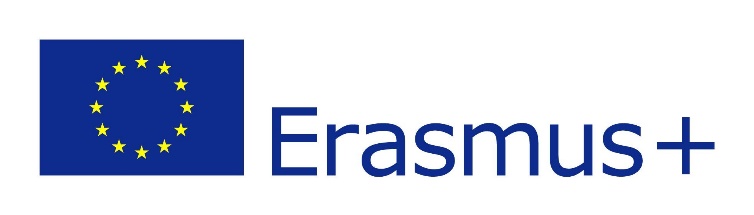 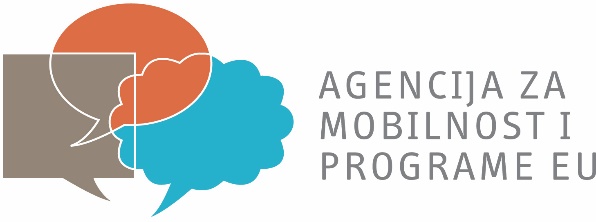 Inspiring and developing our future wealth creators through entrepreneurship Projekt Agencije za mobilnost i programe EUDobro je poznato u Europskoj Uniji da rast i prosperitet za budućnost treba biti predvođen poslovnim sektorom. Rast malih poslovnih sektora viđen je kao ključni čimbenik za stvaranja općeg dobra I zapošljavanja.  Stoga, naše poduzetničke vještine su ključne ako želimo pripremiti naše učenike da budu uspješni u njihovim budućim karijerama.  Mnogi možda stvore svoj posao, drugi će raditi za već osnovane tvrtke. U oba slučaja sposobnost poduzetništva je vrlo važna vještina.Glavni cilj projekta je pomoći mladim budućim poduzetnicima i stvarateljima općeg dobra u  razvoju. Kroz život projekta napraviti će plan poslovanja za novi proizvod ili uslugu. U svojim zemljama učenici različitih podrijetla bit će pozvani da stvore tvrtku. Ovaj posao će uključivati oko 10-15 učenika koji će zauzeti različite uloge ovisno o njihovim interesima i kvalitetama.  Svaka tvrtka bit će vođena izvršnim direktorom. Učenici će učiti o različitim tipovima poslovanja, ciljevima i poslovnoj etici. Sastanci u zemljama partnerima pružiti će pomoć i stručnost u različitim aspektima plana (koristeći pomoć i podršku drugih učenika, profesora i poslovnih ljudi). Učenici će morati razmatrati i društveni utjecaj njihovog plana i pokazati da imaju čvrsto razumijevanje etičke poslovne prakse. Na zadnjem sastanku projekta učenici će prezentirati njihov zadnji, završeni poslovni plan publici pozvanih gostiju, uključujući i članove poslovne zajednice.Uz razvijanje vještina i znanja namjena projekta je motivirati učenike da postanu poduzetnici. Učenici će učiti  kroz rad i koristiti ove vještine za stvaranje svog posla ili za zapošljavanje. Možda bude i slučajeva da učenici žele nastaviti raditi na njihovom poslu i staviti proizvod ili uslugu na tržište.   Poslovni plan bit će odskočna daska za njihov vlastiti posao. Projekt je usmjeren direktno na mlade ljude sa potencijalom, ambicijama i kreativnošću da budu poduzetnici i zaposlenici budućnosti. Namjera je da se promovira korist poduzetništva i da se osposobe mladi ljudi sa poslovnim vještinama i znanjem da budu uspješni.  Ovo će biti praktični projekt u kojem će mladi učenici iskusiti planiranje njihovog vlastitog poslovanja (proizvodnja ili pružanje usluge ) kao i učenje od učenika iz drugih zemalja i iskusnih profesionalaca i poslovnih ljudi.Europa treba više poduzetnika, više inovacija i više rastućih malih i srednjih obrta. Zbog toga je potrebno stimulirati smisao za poduzetništvo kod mladih ljudi. Važna uloga obrazovanja u promociji poduzetničkih stavova i ponašanja sada je široko priznata. Poduzetništo označava pojedničevu sposobnost da pretvori ideje u akciju.  To uključuje kreativnost, osjećaj za inicijativu, inovaciju i preuzimanje rizika, kao i sposobnost da se planiraju i vode projekti kako bi se postigli ciljevi. U širokom smislu, poduzetništvo bi trebalo biti smatrano kao način razmišljanja koji podržava svakoga svakodnevnom životu kod kuće i u društvu, i pruža osnovu za poduzetnike da stvore socijalnu ili komercijalnu aktivnost.  Još jedan bitan aspekt projekta će biti dosljednost i poslovna etika. Kod razvijanja svojih planova, učenike će se poticati da razmotre i demonstriraju na koje načine su usvojili etički pristup poslovanju. Od učenika će se tražiti da pokažu kako će njihovo poslovanje doprinijeti lokalnoj zajednici i/ili ograničiti utjecaj na okoliš. Projekt cilja na stimulaciju poduzetničkih vještina mladih ljudi uključenih u nj. Nada se da će više njih biti uspješni poduzetnici; ostali će bez sumnje raditi za osnovane poslove ili organizacije. Trenutni zaposlenici stalno traže radnike sa kreativnošću, željom i sposobnošću da prepoznaju prilike u budućnosti. U kojem god smjeru krenuli, njihove poduzetničke vještine i znanje koje skupe imat će ključnu ulogu u uspjehu u njihovim budućim karijerama.Ovih sedam partnerskih škola su već radile zajedno, ali ne na projektu posvećenom poduzetništvu. Svaki od partnera će organizirati sastanke, radionice i posjete kako bi  pomogli učenicima u razvijanju poslovnih planova.  Ovo je organizirano kako bi svaki partner mogao podržavati učenike u područjima gdje imaju snage i pristup stručnosti. Na primjer, Španjolski partner ima bliske veze sa lokalnim bankarskim sektorima i stoga će organizirati sastanke koncentrirane na finalne aspekte poslovnog plana.  Zadatci i odgovornosti bit će izloženi na sljedeći način. Svaka škola će biti fokusirana na jedno područje poslovnog plana: 1. Francuski partner –Poslovni ciljevi. Kako su postojeći poslovi stvoreni i organizirani. 2.Talijanski partner – Kako se razvijaju novi proizvodi/usluge? Metode analiziranja tržišta I iskorištavanje praznih prostora. Kako tržišta mogu biti segmentirana.3. Španjolski partner – Važnost financija za poslovanje. Kak o poduzetnici privlače financije za početak poslovanja? Važnost radnog kapitala i upravljanje njime.4. Portugalski partner – Metode proizvodnje. Koje se različite metode mogu koristiti da se proizvede proizvod ili usluga? Kako odlučiti o najboljem pristupu poslovanju? Kako poslovanja dobivaju maksimalnu učinkovitost?5. Hrvatski partner –Kako se proizvodi ili usluge promoviraju? Učenici će posjetiti postojeće tvrtke da vide pozitivne primjere. Kako se može koristiti tehologija za promoviranje? 6. UK partner – Važnost cijene. Učenici će učiti o različitim strategijama i posjetiti poslovanja kako bi razumjeli postavljanje cijena za proizvode ili usluge.7. Rumunjski partner – Završna poslovna konferencija. Učenici će prezentirati njihove završne planove pozvanoj publici, poslovnim ljudima, članovima zajednice i obiteljima.Svi članovi projekta će doprinijeti web stranici i stvaranju novog vodiča (Vodič za uspješnog poduzetnika ) i aplikacije.